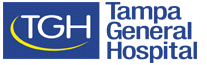 Dear <<PI Name>>,	We are writing to express our support of the above-mentioned research study that will be conducted on the <<<TGH Hospital Unit>>> which is a <<<medical, surgical, intensive care>>> unit where patients on this study will be receiving nursing care and/ or ancillary support. Complete the following section as applicable. Remove non-relevant statements or remove completely if not applicable. (remove this instruction in final letter version)It is our understanding that you and your research coordinator will provide the following prior to commencing the study and any study patients arriving on <<<TGH Hospital Unit>>>.Training of nursing and/ or ancillary staff as follows:<list type of training>>Order sets customized to the above-mentioned study.Research Information Sheet describing information about the research study, the <<<investigational product (IP) or Device>>>, and important contact numbers for study personnel.We acknowledge that the TGH Nursing Staff will be asked to do the following research activities that are outside of standard of care, and we so approve.Explain research activities to be performed by TGH nurses Explain research activities to be performed by TGH nurses The following statement must remain. (remove this instruction in final letter version)We are in full support to offer <<<TGH Hospital Unit>>> as a unit to support the success of your study.Your Sincerely,Mary Kutash, PhD, APRN
Advanced Nurse Specialist Research<<<Date>>><<<Principal Investigator (PI) Name>>>RE: Nursing Administration SupportStudy Name: <<<Full Research Study Title>>> TGH RO #: <<<ENTER TGH RO NUMBER>>>